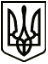 МЕНСЬКА МІСЬКА РАДАВИКОНАВЧИЙ КОМІТЕТРІШЕННЯ08 квітня 2022 року                 	м. Мена	 № 53Про внесення змін до Програми соціальної підтримки жителів Менської міської територіальної громади на 2022-2024 роки» та Порядку реалізації Програми соціальної підтримки жителів Менської міської територіальної громади на 2022 – 2024 роки Відповідно до  Закону України «Про правовий режим воєнного стану», в зв’язку з введенням на території країни воєнного стану з метою забезпечення належної реалізації Програми соціальної підтримки жителів Менської міської територіальної громади на 2022-2024 роки та необхідністю охоплення соціальною підтримкою всіх верств населення з врахуванням військовослужбовців, керуючись Законом України «Про місцеве самоврядування в Україні», Постановою Кабінету Міністрів України № 252 від 11.03.2022 р. «Деякі питання формування та виконання місцевих бюджетів у період воєнного стану», виконавчий комітет Менської міської радиВИРІШИВ:Внести наступні зміни до Програми соціальної підтримки жителів Менської міської територіальної громади на 2022-2024 роки, затвердженої  рішенням  сесії Менської міської ради від 09.12.2021 № 813, а саме:У пункті 9 паспорту даної Програми (додаток 1 до рішення) змінити загальний обсяг фінансових ресурсів, необхідних для реалізації програми:  всього з 3400,00 тис. грн. на 4450,00 тис. грн., відповідно: 2022 рік з 1110,00 грн. на 1460,00 грн., 2023 рік  з 1140,00 тис. грн. на 1490,00 тис. грн., 2024 рік з 1150,00тис. грн. на 1500,00 грн.Розділ 7 «Заходи та фінансове забезпечення Програми» Програми соціальної підтримки жителів Менської міської територіальної громади на 2022 – 2024 роки (додаток 1 до рішення) доповнити пп. 8,9  наступного змісту:Внести зміни до  Порядку реалізації Програми соціальної підтримки жителів Менської міської територіальної громади на 2022 – 2024 роки (додаток 2 до рішення сесії Менської міської ради від 09.12.2021 № 813) розділ 2. «Надання грошової допомоги учасникам АТО/ООС та членам сімей загиблих/померлих учасників АТО/ООС» доповнити абзацами наступного змісту:8. Надання грошової допомоги  особам, які приймають/приймали безпосередню участь в бойових діях у захисті України та членам їх сімей.Підставою для розгляду питання щодо надання грошової допомоги за даним напрямом є заява громадянина, а також інші необхідні документи, передбачені даним Порядком.8.1. Повноваження з розгляду питань надання грошової допомоги у зв’язку з пораненням, контузією, захворюванням, каліцтвом, пов’язаними з безпосередньою участю в бойових діях  має міжвідомча комісія, діяльність якої врегульована розділом 1 даного Порядку.  До реалізації даного напрямку Програми застосовується механізм, передбачений розділом 1 Порядку.До загального переліку документів, визначеного пунктом 1.7. розділу 1 Порядку додається:- копії документів, що підтверджує факт поранення, контузію, каліцтво чи захворювання одержаного під час безпосередньої участі в бойових діях (медичний висновок, довідки, листи тощо);- копії документів, що підтверджує безпосередню участь  особи в бойових діях .8.2. Надання допомоги на поховання загиблого/померлого під час безпосередньої участі в бойових діях у разі встановлення причинного зв’язку смерті з пораненням, контузією, каліцтвом чи захворюванням, одержаним під час безпосередньої участі в бойових діях здійснюється на підставі  загального переліку документів, визначеного пунктом 1.7. розділу 1 Порядку, додається:-   копія свідоцтва про смерть;- копії документів про зв'язок загибелі  з безпосередньою участю в бойових діях ( витяг з наказу, довідка тощо);- копії документів, що підтверджують зв’язок смерті з пораненням, контузією, каліцтвом чи захворюванням, одержаним під час безпосередньої участі в бойових діях; Допомогу на поховання може отримати член сім’ї загиблого/померлого, інший член його родини або будь-яка інша особа, яка здійснила поховання. Родинні відносини підтверджуються відповідними документами. Факт поховання іншою особою може бути підтверджено довідкою старости старостинського округу за місцем проживання загиблого/померлого або актом обстеження. 8.3.У разі загибелі особи під час безпосередньої участі в бойових діях члени його сім’ї ( батько, мати, дружина (чоловік), діти) мають право на отримання грошової допомоги. Виплата здійснюється пропорційно кожному члену сім’ї, які проживають на території громади. Крім загального переліку, визначених пунктом 1.7. розділу 1 даного Порядку заявником  подається: - копія свідоцтва про смерть особи, яка приймала безпосередню участь у бойових діях;- копії документів, що підтверджує факт безпосередньої участі загиблого у бойових діях;- витяг про зареєстрованих у житловому приміщенні загиблої особи;- копії документів, що підтверджує родинні відносини заявника із загиблим. Для виплати допомоги зазначеної у пп. 8.1., 8.2., 8.3  акт обстеження матеріально-побутових умов та довідки про доходи заявника та членів його сім’ї за останні 6 місяців не подаються.8.4. Міська рада може забезпечувати організацію  поховання загиблого мешканця громади, який приймав безпосередню участь в  бойових діях під час захисту України та/або надання предметів ритуальної належності, транспортних послуг та інше на території громади шляхом укладання Договору з службою (фізичною особою-підприємцем, юридичною особою), яка надає ритуальні послуги. В таких випадках допомога на поховання згідно п. 8.2. не надається. Для здійснення оплати  ритуальних послуг додаються наступні документи:-  копія свідоцтва про смерть особи;- копії документів, що підтверджують факт безпосередньої участі в бойових   діях пов’язаних з захистом України;- копії документів, що підтверджують факт загибелі  з безпосередньою участю в бойових діях ( витяг з наказу, довідка тощо)/ смерті з пораненням, контузією, каліцтвом чи захворюванням, одержаним під час безпосередньої участі в бойових діях;- довідка старостинського округу про факт поховання на території громади.  9. Надання одноразової грошової допомоги в разі  загибелі/смерті цивільної особи внаслідок ведення бойових дій( під час обстрілів, від вибухових предметів та інше.Підставою для розгляду питання щодо надання одноразової грошової допомоги за даним напрямом є заява громадянина, а також інші необхідні документи, передбачені даним Порядком.У разі загибелі жителів громади внаслідок бойових дій члени його сім’ї ( батько, мати, дружина (чоловік), діти) мають право на отримання грошової допомоги. Крім загального переліку документів (крім акту обстеження матеріально-побутових умов та довідки про доходи заявника та членів його сім’ї за останні 6 місяців), визначених пунктом 1.7. розділу 1 даного Порядку заявником  подається: - копія свідоцтва про смерть особи, яка приймала безпосередню участь у бойових діях;- копії документів, що підтверджує факт загибелі ;- витяг про зареєстрованих у житловому приміщенні загиблого;- копії документів, що підтверджує родинні відносини заявника із загиблим. Для виплати допомоги акт обстеження матеріально-побутових умов та довідки про доходи заявника та членів його сім’ї за останні 6 місяців не подаються.Допомога надається одноразово одному члену сім’ї, який проживає на території громади.3. Дія даного рішення поширюється на правовідносини, що склалися з дня введення воєнного стану в Україні ( з 24 лютого 2022 року).4. Фінансовому управлінню міської ради передбачити кошти на реалізацію програми.5. Контроль за виконанням рішення покласти на заступника міського голови з питань діяльності виконавчих органів ради  В.В. Прищепу.Міський голова                                                                   Геннадій ПРИМАКОВ№ п/пЗаходи та розмір грошової допомоги на одну особу/сім’ю на рік (грн.)Орієнтовна сума (тис.грн)Орієнтовна сума (тис.грн)Орієнтовна сума (тис.грн)Орієнтовна сума (тис.грн)№ п/пЗаходи та розмір грошової допомоги на одну особу/сім’ю на рік (грн.)202220232024всього8Надання грошової допомоги  особам, які приймають/приймали безпосередню участь в бойових діях пов’язаних з   захистом України та членам їх сімей: - в разі поранення, контузії, каліцтва чи захворювання, одержаного під час безпосередньої участі в бойових діях – до 15000,00 грн.; члену сім’ї або іншій особі, яка здійснила поховання загиблого під час безпосередньої участі у бойових діях/померлого у разі встановлення причинного зв’язку смерті з пораненням, контузією, каліцтвом чи захворюванням, одержаним під час участі в бойових діях – 10000,00 грн.;- членам сім’ї загиблого в разі загибелі під час безпосередньої участі в бойових діях – 30000,00 грн.;- оплата ритуальних послуг при похованні та/або наданні предметів ритуальної належності, транспортних послуг ритуальною службою – до 10000, 00 грн.300,00300,00300,00900,009Надання одноразової грошової допомоги в разі  загибелі/смерті цивільної особи внаслідок ведення бойових дій( під час обстрілів, від вибухових предметів та інше):  - одному з членів сім’ї – 5000,00грн.50,0050,0050,00150,00